О представлении информации по СМИУважаемые коллеги! Медицинский информационно-аналитический центр на основании  запроса Минздрава Ростовской области от 10.08.2015г. № 05-3.4/97 в связи с подготовкой материала о ходе исполнения комплексного плана по улучшению значений показателей Указа Президента от 21.08. 2012 №1199 предлагает представить обобщенную информацию за 6 месяцев 2015 года по вопросу привлечения средств массовой информации к популяризации здоровьесберегающих технологий и формированию здорового образа жизни у населения.Материал прошу представить 18.08.2015 на эл. адрес prof@miacrost.ru- в виде пояснительной записки с указанием названий опубликованных           материалов и выступлений;               - в виде таблицы - в числовом выражении:Начальник                                                                         А.П. БекетовСтасенко Л.И 2549990.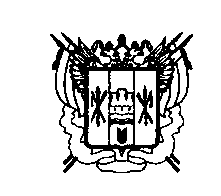 МИНИСТЕРСТВО   ЗДРАВООХРАНЕНИЯРОСТОВСКОЙ ОБЛАСТИГБУ РОСТОВСКОЙ ОБЛАСТИ«МЕДИЦИНСКИЙ ИНФОРМАЦИОННО – АНАЛИТИЧЕСКИЙ ЦЕНТР». Ростов-на-Дону, пр. Сельмаш, 14Тел./факс (863) 254-99-90E-mail:prof@miacrost.ruИНН  6166052727ОГРН 105616301984614.08..   № 285на №__________ от ___________Руководителям органовуправления здравоохранениеммуниципальных образованийГлавным врачам ЦГБ, ЦРБГлавным врачам областных ЛПУ Руководителям Центров    здоровья        РадиоТелевидениеСайтОпубликовано статейПрочее